mwpf;if vz; 041/2022							njjp.24.052022khepyj;jpd; fle;jthu thdpiyjkpHfj;jpd; bgUk;ghyhd gFjpfspy;  gfy;neu btg;gepiy 32obr Kjy; 39obr Mft[k;/ ,ut[neu btg;gepiy 21obr Kjy; 30obr Mft[k;/ bfhilf;fhdy; kw;Wk; cjfkz;lyk; gFjpfspy; gfy;neu btg;gepiy 15obr Kjy; 19obr Mft[k;/ ,ut[neu btg;gepiy 11obr Kjy;  13obr Mft[k; gjpthdJ. jkpHfj;;jpy; xU rpy ,l';fspy; gutyhf kiH bgwg;gl;lJ.<nuhL khtl;l thdpiy rhh;e;j ntshz; mwpf;ifvjph;ghh;f;fg;gLk; thdpiy <nuhL (25.052022 Kjy; 29.052022)tUk; ehl;fspy;; thdk;;; bgUk;ghyhd  nkf \l;lj;Jld; fhzg;gLk;. mLj;j tUk;; Ie;J ehl;fSf;F ,nyrhdJ Kjy; kpjkhd kiH vjph;ghh;f;fg;gLfpwJ. mjpfgl;r btg;gepiy 33°br Mft[k;/ Fiwe;jgl;r btg;gepiy 23°br Kjy; 24°br Mft[k/; fhiyneu fhw;wpd; <ug;gjk; 85 rjtpfpjkhft[k;/ khiyneu fhw;wpd; <ug;gjk;; 50 rjtpfpjkhft[k; gjpthf tha;g;g[s;sJ. ruhrhpahf fhw;wpd; ntfk; kzpf;F 10 fp.kP; ntfj;jpy;/ bgUk;ghYk;;;;; fpHf;F jpirapypUe;J bjd; fpHf;F jpirtiu tPrf;TLk;.ntshz; mwpt[iu FW";bra;jp kiHa[ld; kzpf;F 10-15 fp.kP ntfj;jpy; fhw;W vjph;ghh;f;fg;gLtjhy; fhy;eilf;Foy;fSf;F nghjpa ghJfhg;g[ bra;antz;Lk;.          Kjd;ikmYtyh; (GKMS)ntshz; fhyepiyMuha;r;rpikak;j.eh.nt.g.fHfk;/ nfhit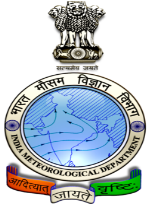 jkpH;ehLntshz;ikg; gy;fiyf;fHfk;&,e;jpathdpiyj;Jiwntshz; fhyepiyMuha;r;rpikak;/ nfhit<nuhL khtl;l thdpiy rhh;e;j ntshz; mwpf;if(25.05.2022 Kjy; 29.05.2022 )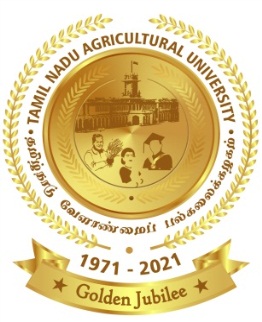 fle;jthu thdpiy(1905.2022 Kjy; 23.05. 2022)fle;jthu thdpiy(1905.2022 Kjy; 23.05. 2022)fle;jthu thdpiy(1905.2022 Kjy; 23.05. 2022)fle;jthu thdpiy(1905.2022 Kjy; 23.05. 2022)fle;jthu thdpiy(1905.2022 Kjy; 23.05. 2022)mLj;j Ie;J ehl;fSf;fhd thdpiyKd;dwptpg;g[ 29.05.2022- 08.30 tiumLj;j Ie;J ehl;fSf;fhd thdpiyKd;dwptpg;g[ 29.05.2022- 08.30 tiumLj;j Ie;J ehl;fSf;fhd thdpiyKd;dwptpg;g[ 29.05.2022- 08.30 tiumLj;j Ie;J ehl;fSf;fhd thdpiyKd;dwptpg;g[ 29.05.2022- 08.30 tiumLj;j Ie;J ehl;fSf;fhd thdpiyKd;dwptpg;g[ 29.05.2022- 08.30 tiu19/0520/0521/0522/0523/05njjpehs;-125/05ehs;-226/05ehs;-327/05ehs;-428/05ehs;-529/052.90.11.20.20.0kiH (kp.kP)510201062927323330mjpf gl;r btg;gepiy (°br)33333333332123232322Fiwe;j gl;r btg;gepiy (°br)242323232386564nkf \l;lk; (Mf;lh)777779565768083mjpfgl;r fhw;wpd; <ug;gjk; (%)85858585857476667871Fiwe;jgl;rfhw;wpd;<ug;gjk;; (%)50505050502223212420fhw;wpd; ntfk; (fp.kP/kzp)1010101010200230230200200fhw;WtPRk; jpir230230230230230bghJ mwpt[iu nkw;F kz;ly khtl;l';fspy; ,o kpd;dYld; nyrhdJ Kjy; kpjkhd kiH vjph;ghh;f;fg;gLfpwJ. kz;zpd; <uj;ij bghWj;J ,wit gaph;fSf;F ePh; ghrdk; bra;tJld; gaph;fHpt[ \lhf;F ,Ltjhy; ePh; Mtpahjy; jLf;fg;gLk;.Vjph;ghh;f;fg;gLk; kiHapidr; nrkpf;Fk; tifapy; rhpt[f;F FWf;fhf kz;izg; g[ulog;nghLk;  fyg;ig bfhz;L nfhil cHt[ bra;a ntz;Lk;.bey;tpijg;g[FWit bey; ehw;wh';fhy; jahhpg;gjw;F ,J cfe;j jUzk; MFk;. vdnt nghJkhd jz;zPh; trjpa[s;s tptrhapfs; ehw;wh';fhy; jahhpj;J tpijg;g[ bra;ayhk;.nyrhdJ Kjy; kpjkhd kiH vjph;ghh;f;fg;gLtjhy; rkPgj;jpy; tpijg;g[ bra;j ehw;wh';fhypy; nghjpa tofhy; trjp bra;at[k;.vs;mWtilmWtil bra;ag;glhj vs; gaph; rha;e;J ,Ue;jhy; fhw;nwhl;lk; Vw;gLkhW rha;e;j brofis tpyf;fp tplt[k;. ed;whf bta;apy; te;jt[ld; mWtil bra;at[k;.thiHkiHa[ld; fhw;wpd; ntfk; 10 fp;kP tiu mjpfhpf;f tha;g;g[s;sjhy;; Ie;J khj';fSf;F nkYs;s thiH ku';fSf;F Kl;L bfhLf;f ntz;Lk;.k";rs;epyk; jahhpj;jy;epyt[k; kiHaapidg; gad;gLj;jp k";rs; tofhy; trjpa[ld; elt[bra;antz;Lk;.k";rs; elt[ bra;tjw;F cfe;j jUzkhFk;. vdnt tptrhapfs; k";ris elt[ bra;ayhk;. k";rs; elt[ bra;j \d;W jpd';fSf;Fs; fis Kisf;Fk; fisf;bfhy;ypfis cgnahfg;gLj;jpj fisfis fl;Lg;gLj;jyhk;. cjhuzkhf bgd;obkj;jypd; vd;w fisf;bfhy;ypia xU vf;lUf;F 3.3 ypl;lh; vd;wstpy; 500 ypl;lh; ePhpy; fye;J bjspf;ft[k;.bjd;idku';fspd; nthpy; kiH ePiu nrkpf;Fk; tifapy; cs;nehf;fpa tl;lghj;jpapid rPuikf;ft[k;.fhy;eilfs;,o kpd;dYld; nyrhdJ Kjy; kpjkhd kiH vjph;ghh;f;fg;gLtjhy; fhy;eilfis ghJfhg;ghf fl;o itf;fntz;Lk;. 
jPtd';fis kiHapy; eidahkYk; <uj;jhy; ghjpf;fhkYk; ghJfhf;f ntz;Lk;.kiHa[ld; kzpf;F 10-15 fp.kP ntfj;jpy; fhw;W vjph;ghh;f;fg;gLtjhy; fhy;eilf;Foy;fSf;F nghjpa ghJfhg;g[ bra;antz;Lk;.fle;j thu kiHapd; fhuzkhf g[jpajhf Kisj;j g[y;ypid nkatplhky; fhy;eilfis ghJfhf;ft[k;.